江苏省陶行知研究会省陶研〔2023〕6号江苏省陶行知研究会关于开展2023年会员申请工作的通知各设区市陶行知研究会、专业委员会：为深入学习贯彻党的二十大精神和习近平新时代中国特色社会主义思想，进一步推动我省群众性学陶师陶研陶工作，促进我省教育高质量发展和教师队伍建设，根据《江苏省陶行知研究会章程》的有关规定和2023年工作部署，现就组织发展江苏省陶行知研究会会员工作的有关事项通知如下。一、《章程》有关会员的规定（一）会员对象本团体的会员分为个人会员和单位会员两类：中小学、幼儿园、高等师范院校、职业院校及有志于从事或参加陶行知研究的企事业单位，均可以申请成为本团体的单位会员；有志于从事或参加陶行知研究的个人，均可以申请成为本团体的个人会员。（二）入会条件1.拥护本团体的章程；2.自愿参与陶行知研究和教育教学改革实践活动；3.在陶行知研究与陶行知教育思想实践领域具有一定影响。（三）入会程序1.提交入会申请书；2.提交有关证明材料：单位会员须提交：《单位会员申请表》《单位法定代表人备案表》，单位法人登记复印件（统一社会信用代码复印件），单位简介。个人会员须提交：《个人会员申请表》，身份证复印件及本人照片。3.经常务理事会讨论通过；4.颁发会员证并公告。（四）会员权利1.本团体的选举权、被选举权和表决权；2.参加本团体的活动；3.优先获得本团体服务；4.对本团体工作的知情权、建议权和监督权；5.退会自由。（五）会员义务1.遵守本团体的章程；2.执行本团体的决议；3.维护本团体合法权益；4.完成本团体交办的工作；5.向本团体反映情况，提供有关资料；6.按规定交纳会费。（六）会员退会及除名1.会员退会应书面通知本团体，并交回会员证。2.会员如有违反本章程的行为，经常务理事会表决通过可以暂停其会员资格或者予以除名。3.会员退会、被暂停会员资格或者被除名后，其在本团体相应的职务、权利、义务自行终止。二、会费标准及缴费方式（一）会费标准依据《江苏省陶行知研究会会员管理办法（试行）》，个人会员会费标准为80元/年，5年为一个缴费周期，既可以逐年缴纳，也可以5年一次性缴纳，80元/年或400元/5年。单位会员会费标准为1000元/年，5年为一个缴费周期，既可以逐年缴纳，也可以5年一次性缴纳，1000元/年或5000元/5年。（二）缴费方式根据财务规定，我会不接受邮局转账和直接收取现金方式，会费缴纳方式须为银行转账（不支持支付宝和微信转账），转账时请备注申请者姓名和单位名称。我会账户信息如下：户名：江苏省陶行知研究会开户行：中国工商银行南京汉口路支行账号：4301011309100108545申请审核通过后的个人会员和单位会员，可在报名平台下载会员证。单位会员由我会开具《江苏省社会团体会费统一票据》（江苏省财政厅监制），我们将缴费票据邮寄给申请单位。未通过审核的入会申请者预交的会费将全额退回。三、提供的服务（一）对个人会员提供的服务1.提供学术指导，助推专业成长；2.搭建平台，开展学术交流活动，参加每年举办的“行知杯”论文评选活动；3.提供本会学术资源，会员论文优先在《行知研究》上发表；4.推介个人优秀学术成果；5.表彰优秀个人会员。（二）对单位会员提供的服务1.向5年期会员赠送会刊《行知研究》，沟通信息，交流成果；2.召开工作经验交流会或理论研讨会，参加每年举办的“行知杯”论文评选活动；3.参加单位会员举办的重要活动；4.表彰先进单位和先进工作者；5.为会员单位提供教师培训、课题研究、校本教研等项服务；6.提供单位会员交流平台，指导单位会员举办学术活动，提高学术水平；7.帮助单位会员争取政府购买服务和参与社会服务项目；8.获得本会专家专业指导；9.推介单位会员最新学术成果或动态；10.反映单位会员的意见和合理诉求。四、会员申请1.为保障会员权益，在进行会员申请时，请务必如实、准确填写并提交会员申请信息。2.个体会员申请具体步骤：由所在单位开具推荐信（推荐信模板见附件1）→ 完成会费缴款→登录网址：http://u3v.cn/67qqFj或用手机扫描右侧二维码。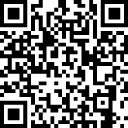 填写《江苏省陶行知研究会个人会员入申请表》，上传单位推荐信、电子证件照及会费缴款凭证等材料，提交申请 → 审核通过 →下载打印个人会员证。单位会员申请具体步骤：会员申请单位开具由单位法人签字及单位盖章的“入会承诺书”（承诺书模板见附件2）→ 完成会费缴款→登录网址： http://u3v.cn/5CBmPs或用手机扫描右侧二维码。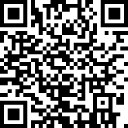 填写《江苏省陶行知研究会单位会员入会申请表》，上传单位法人登记证书、入会承诺书及会费缴款凭证等材料，提交申请→审核通过 → 下载打印单位会员证。  3.我会常年接受会员入会申请，会员资格有效期为自然年，符合申请条件的单位和个人，均可提出申请，办理入会审批手续。首次入会审批工作于2023年5月底前完成。五、附则1.发展省陶研会会员经2022年1月江苏省陶行知研究会会长办公会议讨论通过。2.本通知自2023年1月1日起试行。六、联系人及联系电话诸东涛  13655163370吴  柱  025-83313103，13813972366附件：1.个人会员入会单位推荐信（模板）2.单位会员入会承诺书（模板）      3.会员入会申请表填写说明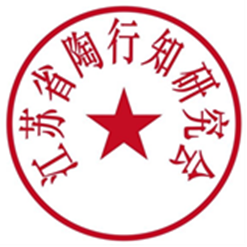 江苏省陶行知研究会2023年3月5日附件1个人会员入会单位推荐信（模板）江苏省陶行知研究会：兹有我校教师____________,于______年至我校工作，现担任_____________（职务）。该同志在我校工作以来，________________________________________（工作表现）。综合____________同志各方面的表现情况，特此推荐该同志申请加入江苏省陶行知研究会个人会员。望予以批准。单位盖章：                               年   月   日附件2单位会员入会承诺书（模板）江苏省陶行知研究会：本单位承诺遵守江苏省陶行知研究会会章程，自愿申请加入江苏省陶行知研究会。法定代表人签字：     单位盖章：年   月   日附件3会员入会申请表填写说明1.会员编号：自动生成无需填写。2.会员所属设区市陶研会或专委会：会员将通过相对应的设区市陶研会或专委会参加会员活动就选择相应的设区陶研会或专委会（如：×××学校地址在南京，如果学校通过南京陶研会参加省陶会活动就选择南京市陶研会；如果学校通过职教专委会参加省陶会活动就选择职教专委会）。3.入会年限：根据交费金额进行选择。4.会费汇款凭证： 汇款凭证图片（如果是通过手机汇款的需截电子回单的图）中必须有汇款人姓名、汇款账号、汇款时附言请注明申请会员的姓名+单位。5.其余项目如实填写6.会员申请时一个手机号只能申请一次，不可重复扫码进行申报，由于申请表提交后不能修改，请在提交前认真核对，确保所填内容无误。